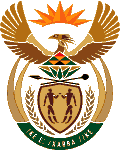 MINISTRY OF ENERGYREPUBLIC OF SOUTH AFRICAPRIVATE BAG x 96, PRETORIA, 0001, Tel (012) 406 7658PRIVATE BAG x 9111, CAPE TOWN, 8000 (021) 469 6412, Fax (021) 465 5980National Assembly Question: 2159 Ms N Nolutshungu (EFF) to ask the Minister of Energy.Whether any relatives of Ministers (a) have shares in and/or (b) own companies that are Independent Power Producers?						NW2316EReply:I am not privy to the required information.Approved / Not Approved Mr J T Radebe, MPMinister of EnergyDate: